REQUERIMENTO Nº 90/2020Requer informações referentes ao ITR - Imposto Territorial Rural. Senhor Presidente,Senhores Vereadores, CONSIDERANDO, que continuamos sendo duramente cobrados por proprietários rurais em relação à conservação das estradas,CONSIDERANDO, que da forma que se encontram as estradas, estão dificultando o acesso às propriedades rurais, danificando veículos e dificultando também o escoamento da produção rural,CONSIDERANDO, que a má conservação das estradas prejudicam também o acesso dos alunos as escolas,CONSIDERANDO, que o município conta hoje com vários chacreamento que eram de recreação e passaram a ser de moradias e por não possuírem pavimentação, dependem de boa conservação.REQUEIRO que, nos termos do Art. 10, Inciso X, da Lei Orgânica do município de Santa Bárbara d’Oeste, combinado com o Art. 63, Inciso IX, do mesmo diploma legal, seja oficiado Excelentíssimo Senhor Prefeito Municipal para que encaminhe a esta Casa de Leis as seguintes informações: Qual foi a arrecadação do Município pelo ITR no ano de 2019?5- Outras informações que julgar relevantes.Plenário “Dr. Tancredo Neves”, em 28 de Fevereiro de 2020.JOSÉ LUÍS FORNASARI“Joi Fornasari”- Vereador -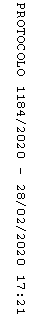 